 國立嘉義大學生物機電學碩士在職專班面試活動花絮 國立嘉義大學生物機電學碩士在職專班面試活動花絮 國立嘉義大學生物機電學碩士在職專班面試活動花絮活動時地110年04月18日  工程館三樓311會議室110年04月18日  工程館三樓311會議室活動花絮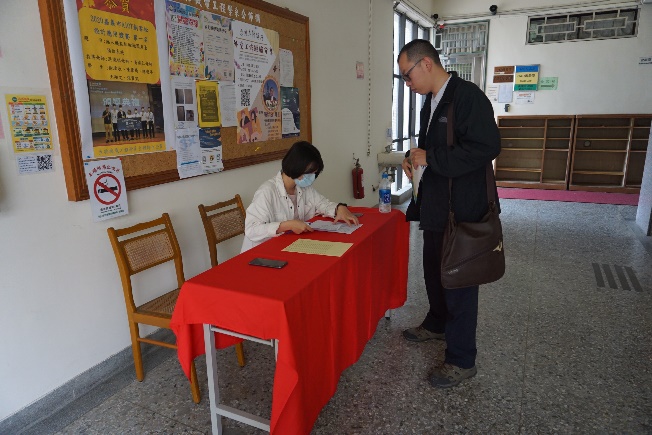 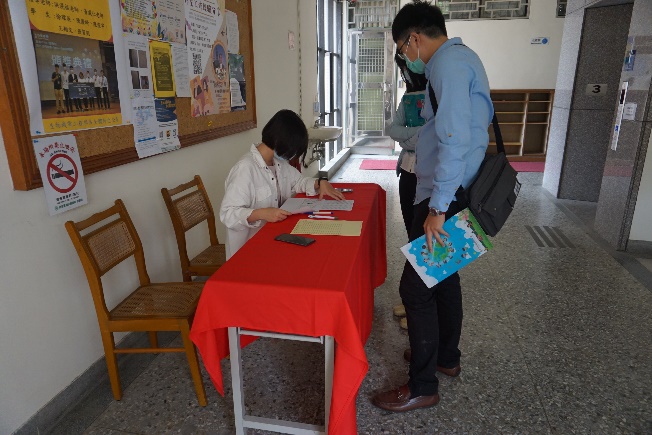 活動花絮面試者報到畫面 面試者報到畫面活動花絮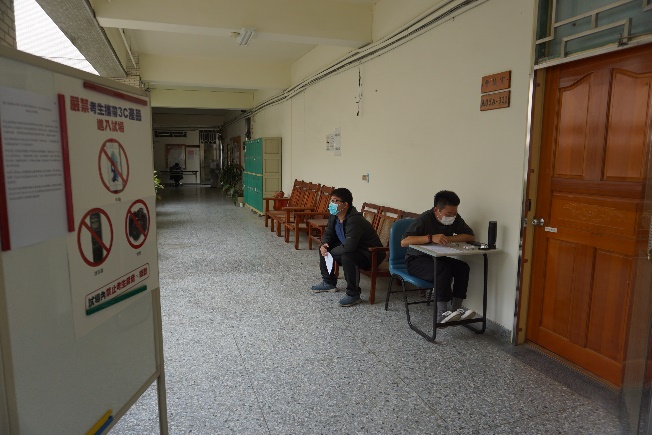 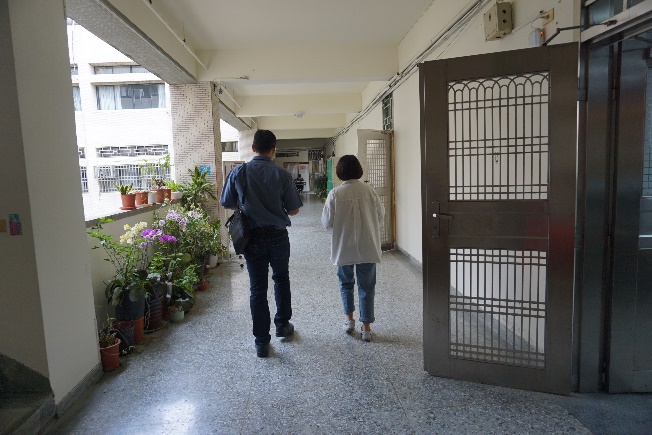 活動花絮面試者等待畫面工作人員指引畫面